f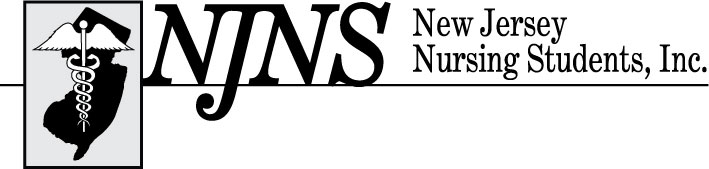 Scholarship ApplicationCHECKLIST FOR COMPLETE SCHOLARSHIP APPLICATION MAILINGMUST BE POSTMARKED ON OR BEFORE MIDNIGHT February 1, 2021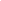 (Late applications will NOT be considered. You may email Regina Adams, MSN, RN, CNOR at staff@njnsinc.org for confirmation that scholarship application has been received.)Before mailing your scholarship application to the scholarship chairperson, please review and check (√) responses to the following items and include this form in your mailing. ONLY TYPED, COMPLETED APPLICATIONS will be accepted for consideration by the Scholarship Committee. To be considered complete, you MUST submit the following:• Copy of this page• Completed application with applicant’s signature• Personal Statement Essay• Resume• Photocopied NSNA membership card• OFFICIAL transcript• ONE faculty or academic advisor letter of recommendation• ONE personal (non-relative) recommendation• Financial Aid Certification FormMAIL COMPLETED APPLICATION TO Organizational Manager Regina Adams, MSN, RN, CNOR1479 Pennington RoadTrenton, NJ 08618Email: staff@njnsinc.orgApplication Requirements for the NJNS ScholarshipThe Applicant must:Be enrolled in an accredited nursing programHave completed one nursing course in a nursing program that prepares graduates for practice as registered nurse (Diploma, ADN, BSN).Must be a current member of NSNA. Visit www.njnsinc.org for membership details, or join now (click the link https://www.njnsinc.org/how-to-become-a-mem)SELECTION AND NOTIFICATIONThe New Jersey Nursing Students, Inc. (NJNS) Scholarship Committee will judge all scholarship applications confidentially and without discrimination.  Scholarships are awarded at the opening ceremony during our annual statewide convention on Thursday, February 25, 2021. An invitation to the opening ceremony will be sent to all scholarship recipients. Recipients will be notified by February 10, 2021.  If you have any questions, please contact Regina Adams at (609) 883-5335 or email staff@njnsinc.org.SECTION 1: APPLICANT’S INFORMATIONName: ________________________________________________________________________Mailing Address: _______________________________________________________________Phone: ___________________________ Email: ______________________________________School of Nursing: _______________________________ City: __________________________Anticipated Graduation Date: _________________________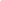 SECTION 2: PERSONAL COMMITMENTSMarital Status: 	☐ Single	☐ Married	 DivorcedNumber of dependents (including self): _____Employment: 	☐ Full-time	☐ Part-time	☐ Not currently employed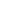 SECTION 3: RESUMEResume should include (400-word limit) detailing work history, education, honors, awards, certifications, community and professional involvement (NSNA, NJNS, school SNA chapters, and any other professional organization or activities).In addition to the attached resume, include the following information, if applicable. National Student Nurses’ Association: __________________________________________________________________________________New Jersey Nursing Students, Inc.: __________________________________________________________________________________School SNA chapter: __________________________________________________________________________________Community involvement: __________________________________________________________________________________Other involvement in nursing activities: __________________________________________________________________________________SECTION 4: OFFICIAL TRANSCRIPTWhat is the student’s cumulative GPA (based on a 4.0 scale) _________________**Please enclose an OFFICIAL transcript in the mail or E-mail**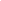 SECTION 5: PERSONAL STATEMENT ESSAYAttach a typed, double-spaced, Times New Roman, 12-pt font, 300-word essay explaining why you deserve consideration for this scholarship.  Please include your educational and career goals, what area of nursing you are interested in pursuing and what a career in nursing means to you.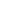 SECTION 6: WRITTEN RECOMMENDATIONS**Must be sent with scholarship application**Include BOTH:One faculty or academic advisor letter of recommendationOne personal (non-relative) letter of recommendation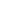 SECTION 7: FINANCIAL AID CERTIFICATION FORMThis form must be completed by the school’s Financial Aid Office and must be official and sealed in a separate envelope. 	Has the student completed a FAFSA form? Y_______  N_______Financial Aid Advisor: Name ___________________________________________________ Title ________________________Signature ___________________________________________________ Date _____________________School _______________________________________________________________________________Phone _____________________________ Email_____________________________________________PERMISSION TO RELEASE FINANCIAL AID INFORMATION:I, _______________________________ (applicant) hereby grant the Financial Aid Office permission to provide the information in my scholarship application and Financial Aid Certification Form to New Jersey Nursing Students, Inc.Signature of applicant _____________________________________________Date _________________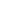 SECTION 8: APPLICANT CERTIFICATIONI certify that all statements made in this application are complete and accurate.  I understand that the decision of NJNS is final and that attendance at the award ceremony is strongly encouraged.Signature of applicant _____________________________________________ Date_________________